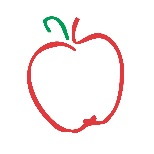 Rhubarb Crisp3 C WHFF rhubarb, diced1 C white sugar3 TBSP all-purpose flour1 C packed light brown sugar1 C quick oats1 ½ C all-purpose flour1 C butterPreheat oven to 375 degrees F. Lightly grease a 9x13 inch baking dish. In a large mixing bowl combine WHFF rhubarb, white sugar, and 3 tablespoons flour. Stir well and spread evenly into baking dish. Set aside. In a large mixing bowl combine brown sugar, oats, and 1 1/2 cups flour. Stir well then cut in butter or margarine until mixture is crumbly. Sprinkle mixture over rhubarb layer. Bake in preheated oven for 40 minutes. Serve hot or cold with or without vanilla ice cream. Enjoy. Rhubarb Bread Pudding8 slices bread, without crusts, toasted & cubed1 ½ C milk¼ C butter5 eggs1 ¼ C white sugar½ tsp ground cinnamon¼ tsp salt2 C WHFF rhubarb, diced¼ walnuts, chopped, optional Preheat the oven to 325 degrees F. Place bread cubes into a buttered 2 quart casserole dish. Combine the milk and butter in a saucepan, and heat just to the boiling point. Pour over the bread cubes and let stand for 15 minutes. In a medium bowl, whisk together the eggs, sugar, cinnamon and salt. Stir in WHFF rhubarb. Pour over the soaked bread and stir gently until evenly blended. Sprinkle walnuts over the top. Bake for 50 minutes in the preheated oven, until browned on the top. Let stand for 10 minutes before serving. Enjoy. 